 Республиканская профилактическая акция «Дом без насилия!» пройдет с 8 по 17 апреля 2024 г. в Беларуси. Данная акция проводится в рамках выполнения Национального плана действий по обеспечению гендерного равенства в Республике Беларусь на 2021-2025 годы (пункт 46).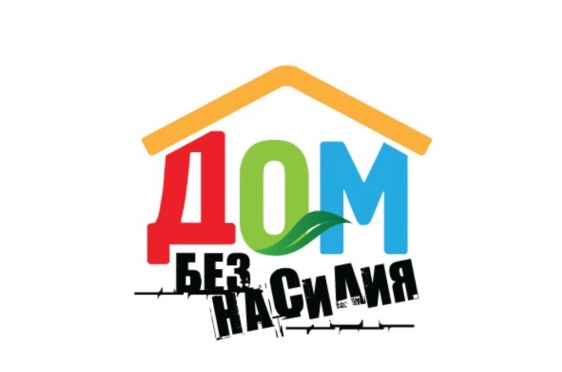 Цель: вовлечь широкие слои населения в оказание помощи и содействия государственным органам в решении проблем домашнего насилия с применением к лицам асоциального поведения мер индивидуальной профилактики правонарушений.Задачи:- Довести до граждан информацию о возможностях государственных органов и общественных объединений в решении проблем насилия в семье, положения Закона Республики Беларусь от 4 января 2014 года «Об основах деятельности по профилактике правонарушений».- Принять меры профилактического воздействия к лицам, совершающим домашнее насилие.Бытовая преступность – это преступления, совершенные самыми близкими для каждого из нас людьми: отцом, матерью, сестрой, братом. Другими словами, к правонарушениям, совершенным в сфере семейно-бытовых отношений, относятся противоправные деяния, посягающие на жизнь и здоровье, личную свободу, честь и достоинство людей, общественные отношения, в основе которых лежат неприязненные взаимоотношения либо внезапно возникшие конфликты между близкими родственниками, членами семьи.Как правило, правонарушения данного вида совершают:-  лица, ведущие антиобщественный образ жизни, в прошлом судимые за умышленные преступления, но не вставшие на путь исправления. Это обычно алкоголики, бытовые пьяницы, постоянно нарушающие общественный порядок (совершающие хулиганские действия), занимающиеся истязаниями, издевающиеся над членами семьи, родственниками, соседями; преступления в быту – это проявление их общей антиобщественной позиции;-  лица, ранее в целом характеризовавшиеся положительно, совершают преступления в сложных конфликтных ситуациях в ответ на неправильное, часто даже противоправное поведение потерпевших (угрозы, насилие, издевательства и т.д.). Преступления они совершают во многом случайно, часто в нетрезвом состоянии или под влиянием ситуации, других участников.К числу наиболее важных криминогенных условий следует отнести пьянство, поскольку употребление спиртных напитков, а тем более систематическое, способствует ослаблению или потере самоконтроля, проявлению жестокости, грубости, вспыльчивости и агрессивности. Опьянение резко обостряет и другие отрицательные качества характера, чувства мести, ревности.В состоянии алкогольного опьянения совершается каждое пятое преступление, в том числе порядка 80% убийств и тяжких телесных повреждений, около 70% «бытовых» преступлений.Семейно-бытовые отношения скрыты от посторонних глаз. Когда постоянные скандалы в семье выливаются в трагедию, то только тогда они и становятся достоянием гласности и заканчиваются наказанием. Нередко же семейным дебоширам, благодаря попустительству пострадавших членов семьи, равнодушию соседей, удается уклониться от ответственности. Именно поэтому одной из главных задач милиции в борьбе с «бытовой» преступностью является воспитание активной жизненной позиции граждан и нетерпимости к малейшим проявлениям домашнего насилия.В сфере быта, как правило, совершается каждое третье убийство и тяжкое телесное повреждение. При совершении бытовых преступлений возрастает немотивированная жестокость, зачастую поведение преступников не поддается здравой логике и рассудку.И в этом смысле бытовая преступность представляет собой особую социальную опасность, вызывает необходимость постоянного совершенствования работы по ее профилактике.Любой человек может быть подвергнут насилию, но чаще всего от него страдают женщины и дети. Однако в ряде случаев и они, доведённые до отчаяния пьянством, побоями супруга (отца), могут причинить телесные повреждения своему обидчику, иногда с летальным исходом. Так, 25% жертв бытовых преступлений составляют мужчины. При этом насилие проявляется в семьях любого социально-экономического уровня, не зависимо от уровня образования и окружающего сообщества.Проблема домашнего насилия существует не только в Беларуси. По оценке ООН, каждая третья женщина в мире перенесла побои. Данные Всемирной организации здравоохранения свидетельствуют о том, что от 15% до 71% представительниц слабого пола сообщали о совершении физического насилия над ними со стороны мужа или партнера. Именно поэтому мировое сообщество не оставляет эту проблему без вниманияПобои мучат, а не учат.Любовь да совет на том стоит свет.Каждый седьмой звонок, поступающий на телефон доверия по проблемам семейных взаимоотношений, связан с насилием в семье. К сожалению, семейное насилие является достаточно распространенным явлением в нашей жизни. Причем, оно часто не воспринимается и не расценивается как насилие всеми участниками этого процесса. Такой вопиющий случай, когда взрослый человек насилует или избивает ребенка, квалифицируется окружающими как насилие. Во многих других случаях насильник не считает, что он совершает насилие, жертва не осознает, что подвергается насилию, и свидетель не понимает, что же он наблюдает.Как распознать домашнего насильника?Это:Чрезмерная ревность. В начале отношений она может восприниматься как подтверждение любви.Контроль. Его вначале часто воспринимают как заботу о себе, о своей безопасности.Быстрая связь. Многие женщины, впоследствии подвергшиеся избиению, встречались со своими будущими мужьями менее 6 месяцев; он заявлял о своей любви с первого взгляда, льстил женщине, что она единственная.Обвинение других в возникновении у него негативных чувств и проблем «Ты толкаешь меня на это…Ты оскорбляешь меня, поступая не так, как я прошу…».Нереальные ожидания, завышенные требования к супруге (у).Проявляемая грубость по отношению к животным или детям.Оскорбление словом.Ярко выраженное желание причинить ущерб другому.Убеждение, что мужчина – абсолютный и беспрекословный глава семьи, у него вся власть и контроль.Высокий уровень тревожности и беспокойства по поводу своего доминирующего положения.Сочетание высокой импульсивности с низким самоконтролем.Неспособность принять ответственность за совершенные действииРодительский сценарий, включающий семейное насилие.Постоянное употребление алкоголя, психоактивных веществ.Многие жертвы семейных дебоширов чувствуют себя зависимыми от них. Из-за постоянных побоев и унижений они сломлены, поэтому часто смиряются со своей участью и терпят мучения всю жизнь. Это происходит по разным причинам: кто-то боится огласки, изменения социального положения или осуждения, а кто-то – нестабильности в жизни (в случае ухода: зачастую именно отсутствие жилья или средств к существованию вынуждает жертв терпеть насилие на протяжении долгих лет). Именно этим и пользуются домашние агрессоры. Для них страх жертвы – это главный рычаг управления ею.Все их ухищрения действуют до тех пор, пока жертва сама не решится разорвать этот замкнутый круг. Нужно иметь немалую силу воли, чтобы суметь раз и навсегда покончить со своими мучениями. Поэтому, если терпеть больше нет сил, и вы решили прекратить свои страдания, то необходимо заранее все продумать и подстраховаться. Нижеприведенные советы помогут вам это сделать.Во-первых, если сложилась критическая ситуация, то постарайтесь незамедлительно покинуть квартиру (если есть дети, то вместе с ними). Помните, под угрозой ваша жизнь, поэтому действовать нужно быстро!Если издевательства носят систематический характер, то заранее нужно собрать самые необходимые вещи и оставить их в безопасном месте – у родных или друзей. Заблаговременно договоритесь с ними о предоставлении для вас временного «убежища» в случае необходимости. Помните, убегая из жилища «в чем есть», Вы будете вынуждены в скором времени вернуться.Всегда держите документы, ключи и деньги в таком месте, чтобы, покидая квартиру, вы могли быстро взять их с собой.Попросите соседей, которым вы больше других доверяете, чтобы они вызывали милицию, если услышат из вашей квартиры крики.Не пугайте понапрасну домашнего тирана уходом. Помните - он тоже боится вас потерять, ведь если вы уйдете, ему придется искать новую жертву. К тому же, если вы будете лишь угрожать, то со временем он Вам перестанет верить. А самое главное – Вы и сами потеряете веру в способность осуществить свое намерение.В случае же, если вы не можете выйти из квартиры, необходимо:- запереться в ванной с телефоном и попытаться вызвать милицию;- позвонить друзьям или соседям и попросить их прийти на помощь;- громко звать на помощь, кричать «пожар» и т.д.;- открыть окна, попытаться привлечь внимание прохожих и попросить их о помощи;- если вам все-таки удалось выскочить на лестничную площадку, то звоните во все двери, кричите и зовите на помощь. Даже если никто не выйдет, по крайней мере, это может остудить нападающего, а у Вас будут свидетели происшествия в случае, если Вы в дальнейшем обратитесь в милицию.Если насилие в отношении вас все же совершено, постарайтесь рассказать о нем как можно большему количеству людей: соседям, друзьям, родственникам, впоследствии они могут стать вашими свидетелями.Если вы стали жертвой правонарушения в сфере семейно-бытовых отношений, если вам членом семьи причинены телесные повреждения, незамедлительно обратитесь в орган внутренних дел по месту жительства.  Вам будет выдано направление для прохождения судебно-медицинской экспертизы с целью установления степени тяжести телесных повреждений. В случае причинения легких телесных повреждений, повлекших кратковременное расстройство здоровья, свои права Вы можете защитить в частном порядке, путем подачи заявления в суд о привлечении виновного лица к уголовной ответственности по статье 153 УК Республики Беларусь. И в этом случае к правонарушителю может быть применено наказание в виде общественных работ, или штрафа, или же исправительных работ на срок до одного года, или арест на срок до трех месяцев.Если вам стало известно о том, что в той или иной семье сложилась неблагоприятная обстановка, возникают конфликтные ситуации, члены семьи злоупотребляют спиртными напитками, дети находятся в социально-опасном положении, сообщите данную информацию в ОВД. Только активная жизненная позиция всех граждан сможет предотвратить семейные трагедии.Помните, безнаказанность – наиболее мощный фактор, провоцирующий и стимулирующий насилие! Помните: в 95% случаев, если физическое насилие уже имело место, то одним разом дело не ограничится. Причем события будут происходить по нарастающей: с каждым последующим разом увеличивается степень жестокости и частота повторения.Получить индивидуальную психологическую, правовую и иную необходимую помощь Вы можете в «Краснопольском районном центре социального обслуживания населения» по телефонам: 71 7 76 (понедельник-пятница 8.00-13.00, 14.00-17.00); а также в выходные и праздничные дни по телефонам:  +375 44 754 33 32 (А1), +375 25 522 38 04 (life). Для экстренного реагирования в непосредственной ситуации насилия необходимо обратиться в правоохранительные органы, позвонив по телефону 102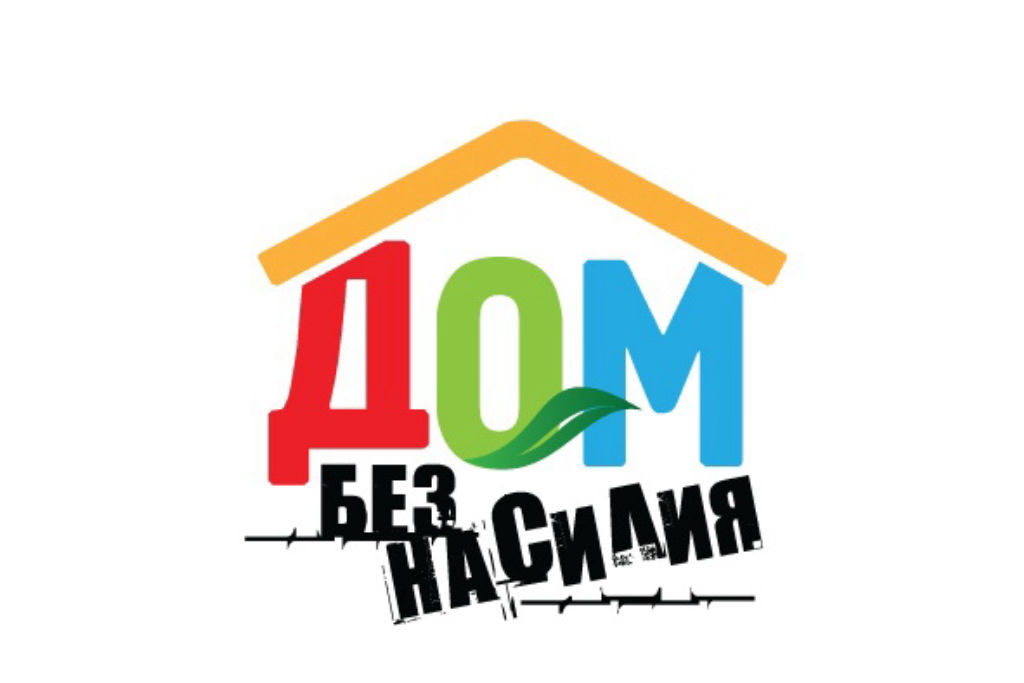 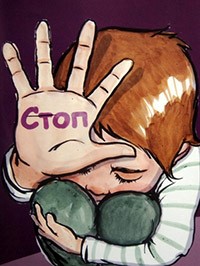 